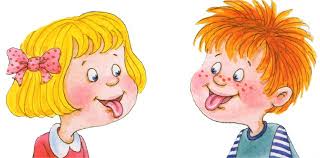 ПАМЯТКА РОДИТЕЛЯМДЕТЕЙ С ТЯЖЕЛЫМИ НАРУШЕНИЯМИ РЕЧИ(советы психолога)Чтобы Ваш ребёнок смог освоить всю сложную систему русского языка, ему требуется помощь не только специалистов (логопеда, психолога, и др.), но и Ваша поддержка и внимание. При правильном понимании и отношении родителей к речевому дефекту ребёнка, при активном участии мамы и папы в процессе преодоления речевого недуга, специалисты гораздо быстрее добиваются таких долгожданных слов, фраз, предложений из уст малыша.Регулярно выполняйте вместе с ребёнком артикуляционную гимнастику (перед зеркалом 1-2 раза в день).Формируйте звуковую культуру у Вашего ребёнка («Как шумит ветер?», «Как шипит змея?» и т.д.).Озвучивайте как можно больше действий ребёнка и своих, в повседневной жизни («Одеваем на правую ножку, носочек», «Я беру сок, наливаю его в стакан» и т. д.).По возможности не выполняйте просьбу ребёнка, если она высказана жестами, мимикой (попросите озвучить).Превратите прогулки ребёнка в увлекательные путешествия, эмоционально рассказывайте ему о происходящем на улице, просите показать различные предметы.Если ребёнок путает, пропускает, искажает слоги в словах, помогите ему сформировать ритм собственной речи (проговаривайте трудное слово по слогам, с помощью хлопков и т.д.).Учите ребёнка ориентироваться в собственном теле. Стоя вместе с ним перед зеркалом, показывайте и называйте «Вверху у нас голова, а внизу стопы; Вот правая рука (нога, ухо, глаз), вот левая» и т. д. (это необходимо для овладения чтением, письмом, математическими операциями, когда ребёнок пойдёт в школу).Регулярно консультируйтесь со специалистами по вопросам речевого развития Вашего ребёнка.Советы психолога родителям 1. Разговаривайте со своим ребенком во время всех видов деятельности, таких как приготовление еды, уборка, одевание-раздевание, игра, прогулка и т.д. Говорите о том, что вы делаете, видите, что делает ребенок, что делают другие люди и что видит ваш ребенок. 2. Говорите спокойно, в нормальном темпе, с интонацией. 3. Говорите, используя ПРАВИЛЬНО построенные фразы, предложения. Ваше предложение должно быть на 1 – 2 слова длиннее, чем у ребенка. Если ваш ребенок пока еще изъясняется только однословными предложениями, то ваша фраза должна состоять из 2 слов.4. Задавайте ОТКРЫТЫЕ вопросы. Это будет стимулировать вашего ребенка использовать несколько слов для ответа. Например, спрашивайте «Что он делает?» вместо «Он играет?». Если ребенок затрудняется в ответе, задавая вопрос, используйте слово «или». Например: «Мальчик прыгает или бегает».5. Выдерживайте временную паузу, чтобы у ребенка была возможность говорить и отвечать на вопросы.6. Слушайте звуки и шумы, которые нас окружают. Скажите ребенку: «Послушай, как лает собака, а вот шумит ветер» и т.д. А потом спросите «Что это?» Это может быть лай собаки, шум ветра, мотор самолета, шелест листвы, журчание ручейка и т.д.7. Расскажите короткий рассказ, историю. Затем помогите ребенку рассказать эту же историю Вам или кому-нибудь еще. При затруднениях, задавайте ребенку наводящие вопросы. 8. Если ребенок употребляет всего лишь несколько слов в речи, помогайте ему обогащать свою речь новыми словами. Выберите 5-6 слов (части тела, игрушки, продукты) и назовите их ребенку. Дайте ему возможность повторить эти слова. Не ожидайте, что ребенок произнесет их отлично. Воодушевите ребенка и продолжайте их заучивать. После того, как ребенок произнес эти слова, введите 5-6 новых слов. Продолжайте добавлять слова до тех пор, пока ребенок не узнает большинство предметов, окружающей жизни. Занимайтесь каждый день.9. Если ребенок называет только одно слово, начните учить его коротким фразам. Используйте слова, которые ваш ребенок знает. Добавьте цвет, размер, действие. Например, если ребенок говорит «мяч», последовательно научите его говорить «Большой мяч», «Танин мяч», «круглый мяч» и т.д.10. Большинство занятий проводите в игровой форме. Работа с ребенком должна активизировать речевое подражание, формировать элементы связной речи, развивать память и внимание. Не забывайте: Учите ребенка, играя с ним. Ваш ребенок самый замечательный!